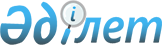 Тимирязев аудандық мәслихатының 2021 жылғы 27 желтоқсандағы № 9/3 "2022-2024 жылдарға арналған Тимирязев ауданы Ақсуат ауылдық округінің бюджетін бекіту туралы" шешіміне өзгерістер мен толықтыру енгізу туралыСолтүстік Қазақстан облысы Тимирязев аудандық мәслихатының 2022 жылғы 30 маусымдағы № 13/21 шешімі
      Тимирязев аудандық мәслихаты ШЕШТІ:
      1. "2022-2024 жылдарға арналған Тимирязев ауданы Ақсуат ауылдық бюджетін бекіту туралы" Тимирязев аудандық мәслихатының 2021 жылғы 27 желтоқсандағы № 9/3 шешіміне келесі өзгерістер мен толықтыру енгізілсін:
      1-тармақ жаңа редакцияда жазылсын:
      "1. 2022-2024 жылдарға арналған Тимирязев ауданы Ақсуат ауылдық округінің бюджеті осы шешімге тиісінше 1,2 және 3-қосымшаларға сәйкес, соның ішінде 2022 жылға келесі көлемде бекітілсін:
      1) кірістер –31 234 мың теңге:
      салықтық түсімдер – 1 425 мың теңге;
      салықтық емес түсімдер – 208 мың теңге;
      негізгі капиталды сатудан түсетін түсімдер – 0 мың теңге;
      трансферттер түсімі – 29 601 мың теңге;
      2) шығындар – 31 490,4 мың теңге; 
      3) таза бюджеттік кредиттеу – 0 мың теңге:
      бюджеттік кредиттер – 0 мың теңге;
      бюджеттік кредиттерді өтеу – 0 мың теңге; 
      4) қаржы активтерімен операциялар сальдо – 0 мың теңге: 
      қаржы активтерін сатып алу – 0 мың теңге;
      мемлекеттің қаржы активтерін сатудан түсетін түсімдер – 0 мың теңге;
      5) бюджет тапшылығы (профициті) – -256,4 мың теңге;
      6) бюджет тапшылығын қаржыландыру (профицитін пайдалану) – 256,4 мың теңге:
      қарыздар түсімі – 0 мың теңге;
      қарыздарды өтеу – 0 мың теңге;
      бюджет қаражатының пайдаланылатың қалдықтары – 256,4 мың теңге.";
      мынадай мазмұндағы 5-1-тармақпен толықтырылсын:
      "5-1. 4-қосымшаға сәйкес ауылдық округ бюджетінің қаржы жылының басына қалыптасқан бюджет қаражатының бос қалдықтары және 2021 жылы пайдаланылмаған жоғары тұрған бюджеттерден нысаналы трансферттерді қайтару есебінен шығыстары көзделсін.";
      6-тармақ жаңа редакцияда жазылсын:
      "6. Ауылдық округ бюджетінде жоғары тұрған бюджеттен 15188,0 мың теңге трансферттер қарастырылғаны ескерілсін."; 
      көрсетілген шешімнің 1-қосымшасы осы шешімнің 1-қосымшасына сәйкес жаңа редакцияда жазылсын;
      осы шешімнің 4-қосымшасына сәйкес көрсетілген шешімнің 2-қосымшасымен толықтырылсын.
      2. Осы шешім 2022 жылғы 1 қаңтардан бастап қолданысқа енгізіледі. 2022 жылға арналған Ақсуат ауылдық округінің бюджеті Ақсуат ауылдық округі бюджетінің қаржы жылының басына қалыптасқан бюджет қаражатының бос қалдықтары және 2021 жылы пайдаланылмаған жоғары тұрған бюджеттердің нысаналы трансферттерін қайтару есебінен шығыстары
					© 2012. Қазақстан Республикасы Әділет министрлігінің «Қазақстан Республикасының Заңнама және құқықтық ақпарат институты» ШЖҚ РМК
				
      Аудандық мәслихаттың хатшысы 

А. Асанова
Тимирязев аудандық мәслихатының2022 жылғы 29 маусымдағы№13/21 шешіміне1-қосымшаТимирязев аудандық мәслихатының2021 жылғы 27 желтоқсандағы№ 9/3 шешіміне1-қосымша
Санаты
Сыныбы
Кіші сыныбы
Атауы
Сомасы (мың теңге)
1. Кірістер
31 234
1
Салықтық түсімдер
1 425
04
Меншікке салынатын салықтар
1 425
1
Мүлiкке салынатын салықтар
90
4
Көлiк құралдарына салынатын салық
1 335
2
Салықтық емес түсiмдер
208
01
Мемлекеттік меншіктен түсетін кірістер
208
5
Мемлекет меншігіндегі мүлікті жалға беруден түсетін кірістер
208
4
Трансферттердің түсімдері
29 601
02
Мемлекеттiк басқарудың жоғары тұрған органдарынан түсетiн трансферттер
29 601
3
Аудандардан (облыстық маңызы бар қаланың) бюджетінен трансферттер
29 601
Функционалдық 
топ
Бюджеттік бағдарламалардың
әкімшісі
Бағдарлама
Атауы
Сомасы (мың теңге)
2) Шығындар
31 490,4
1
Жалпы сипаттағы мемлекеттiк қызметтер
26 317
124
Аудандық маңызы бар қала, ауыл, кент, ауылдық округ әкімінің аппараты
26 317
001
Аудандық маңызы бар қала, ауыл, кент, ауылдық округ әкімінің қызметін қамтамасыз ету жөніндегі қызметтер
26 317
7
Тұрмыстық-коммуналды шаруашылық
4 672,2
124
Аудандық маңызы бар қала, ауыл, кент, ауылдық округ әкімінің аппараты
4 672,2
008
Елді мекендердің көшелерін жарықтандыру
1455,2
014
Елді мекендерді сумен жабдықтауды ұйымдастыру
3 217
12
Көлік және коммуникация
500
124
Аудандық маңызы бар қала, ауыл, кент, ауылдық округ әкімінің аппараты
500
013
Аудандық маңызы бар қалаларда, ауылдарда, кенттерде, ауылдық округтерде автомобиль жолдарының жұмыс істеуін қамтамасыз ету
500
15
Трансферттер
1,2
124
Аудандық маңызы бар қала, ауыл, кент, ауылдық округ әкімінің аппараты
1,2
048
Пайдаланылмаған(толық пайдаланылмаған) нысаналы трансферттерді қайтару
1,2
3) Таза бюджеттік кредиттеу
0
4) Қаржы активтерімен операциялар бойынша сальдо
0
5) Бюджет тапшылығы (профицитi)
-256,4
6) Бюджет тапшылығын қаржыландыру (профицитін пайдалану)
256,4
Санаты
Сыныбы
Кіші сыныбы
Атауы
Сомасы
(мың теңге)
8
Бюджет қаражатының пайдаланылатын қалдықтары
256,4
01
Бюджет қаражатының қалдықтары
256,4
1
Бюджет қаражатының бос қалдықтары
256,4Тимирязев аудандық мәслихатының2022 жылғы 29 маусымдағы№13/21 шешіміне2-қосымшаТимирязев аудандық мәслихатының2021 жылғы 27 желтоқсандағы№ 9/3 шешіміне4-қосымша
Санаты
Сыныбы
Кіші сыныбы
Атауы
Сомасы (мың теңге)
1. Кірістер
256,4
8
Бюджет қаражатының пайдаланылған қалдықтары
256,4
01
Бюджет қаражатының қалдықтары
256,4
1
Бюджет қаражатының бос қалдықтары
256,4
Функционалдық 
топ
Бюджеттік бағдарламалардың
әкімшісі
Бағдарлама
Атауы
Сомасы (мың теңге)
2. Шығыстар
256,4
1
Жалпы сипаттағы мемлекеттік қызметтер
255,2
124
Аудандық маңызы бар қала, ауыл, кент, ауылдық округ әкімінің аппараты
255,2
008
Елді мекендерде көшелерді жарықтандыру
255,2
15
Трансферттер
1,2
124
Аудандық маңызы бар қала, ауыл, кент, ауылдық округ әкімінің аппараты
1,2
048
Пайдаланылмаған (толық пайдаланылмаған) нысаналы трансферттерді қайтару
1,2